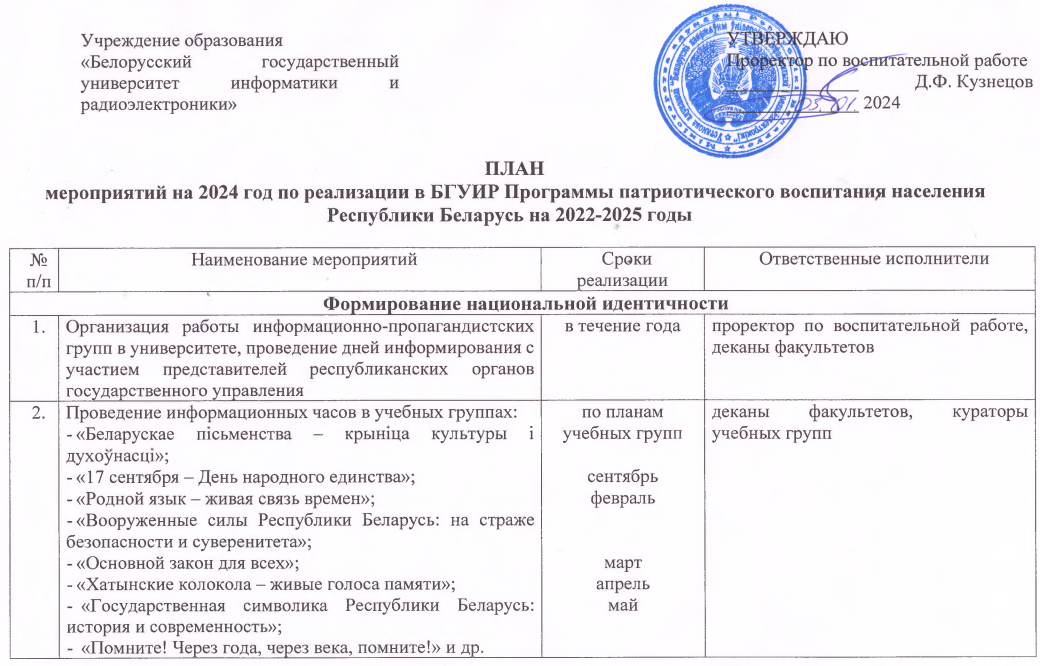 Размещение актуальных новостей и объявлений на интернет-портале, в социальных сетях, газете «Импульс» по ознакомлению обучающихся с избирательным законодательством Республики Беларусь, достижениями в социально-экономической, научной, спортивной, культурной сферах, патриотическому воспитанию молодежи в университетев течение годапроректор по воспитательной работе, начальник пресс-службыОрганизация работы гостиных «Академия безопасности», «Диалог», «Калейдоскоп», «Память», «Малая родина», «Хозяюшка»в течение годазаместитель начальника студгородка по ИВР, воспитателиОформление тематических книжных выставок:«2024 – Год качества»;«Нам ёсць кім ганарыцца» (на выставе прадстаўлены кнігі-даследаванні, ў якіх рассказваецца аб выдатных пісьменніках, мастаках, гістарычных асобах, а таксама аб героях Беларусі, каму прысуджана званне «Герой Беларусі»);«Наука. Техника. Изобретения» (28 января – День белорусской науки);«Літаратура мужнасці» (8 студня – 100 гадоў з дня народзінаў беларускага пісьменніка Алеся Савіцкага); «Крылы Аркадзя Кулешова» (6 лютага – 110 год з дня народзінаў Аркадзя Куляшова, народнага паэта Беларусі); Выстава адной кнігі «Зорка філаматаў» (28 сакавіка – 90 гадоў з народзінаў Канстанціна Цвіркі, беларускага паэта, перакладчыка, фалькларыста, этнографа);«Территория души Натальи Батраковой» (18 мая – 60 лет со дня рождения белорусской писательницы);«Васіль Быкаў. Кнігі і лёс» (19 чэрвеня – 100 гадоў з народзінаў В.В. Быкава);Віртуальная выстава для сайта бібліятэкі «Застацца чалавекам ў полымі вайны» (19 чэрвеня – 100 гадоў з народзінаў В.В. Быкава);Інтэрактыўная віктарына для сайта бібліятэкі «Жыцце і творчасць Васіля Быкава»;«Ганарымся табой, Беларусь!» (3 ліпеня – Дзень Незалежнасці Рэспублікі Беларусь);«Літаратурнымі сцяжынамі Міхася Лынькова» (30 лістапада – 125 гадоў з дня нараджэння народнага пісьменніка Беларусі Міхася Лынькова);«Свае і чужыя Івана Чыгрынава» (21 снежня – 90 гадоў з дня нараджэння народнага пісьменніка Беларусі)в течение годав течение годаянварьянварьфевральмартмайиюньиюньиюньиюльноябрьдекабрьзаведующий биАблиотекойВедение странички на сайте университета «События года», «День в истории», «Патриотическое воспитание»в течение годаначальник УВРМ, начальник пресс-службы Оформление тематических стендов к Государственным праздникам, праздничным дням и памятным датам в Республике Беларусьв течение годаруководители структурных подразделений, деканы факультетов, руководители МОООформление тематических книжных выставок:«Уголок правовых знаний»;«Уголок куратора»;«Уголок избирателя»в течение годазаведующий библиотекойУчастие в проведении информационно-профилактической акции Министерства внутренних дел Республики Беларусь «КиберДети», проведение практических занятий на тему «Цифровая грамотность пожилым», «Закон знай – не нарушай»в течение годакоординатор Волонтерского центраОрганизация творческих вечеров с Союзом писателей Беларуси в течение годаначальник ЦКМРУчастие в Республиканском конкурсе литературного творчества студентов учреждений высшего образования «Автограф»в течение годаначальник ЦКМРУчастие в Республиканском конкурсе художественного творчества студентов учреждений высшего образования «АРТ-портал»в течение годаначальник ЦКМРПроведение мероприятий, посвященных государственным праздникам и памятным датам:День белорусской науки;День пожилых людей;День инвалидов; День единения народов Беларуси и России; Праздник труда;День всенародной памяти жертв Великой Отечественной войны и геноцида белорусского народаянварьоктябрьдекабрьапрельмайиюньпроректор по воспитательной работе, руководители структурных подразделений,деканы факультетов, руководители МОО, кураторы учебных группПроведение мероприятий, посвященных календарным праздничным датам:Международный день родного языка;60-летие МРТИ-БГУИР;День славянской письменности и культуры;День белорусской письменностифевральмартмайсентябрьдеканат, руководители структурных подразделений, деканы факультетовДиалоговая площадка «Основные новации законодательства и правовые особенности выборов депутатов в единый день голосования – 25 февраля 2024 года»январькафедра гуманитарных дисциплинПроведение мероприятий, приуроченных к проведению выборов депутатов Палаты представителей Национального собрания Республики Беларусь восьмого созыва и депутатов местных Советов депутатов Республики Беларусь двадцать девятого созыва:час молодого избирателя «Я – гражданин Республики Беларусь»;диалоговая площадка «Вопросы электорального законодательства в Республике Беларусь и особенности проведения единого дня голосования 25 февраля 2024 года»январь-февральзаместитель начальника студгородка по ИВР, воспитателиПроведение мероприятий (кураторских, информационных часов, бесед и т.д.), посвященных юбилейным датам: 85 лет со дня основания Национального художественного музея Республики Беларусь (24 января);110 лет со дня рождения Аркадия Кулешова, поэта, переводчика, народного поэта Беларуси (6 февраля);90 лет со дня рождения Юрия Гагарина, первого космонавта Земли, Героя Советского Союза (9 марта)январьфевральмартруководители структурных подразделений, деканы факультетов, руководители МОО, кураторы учебных группДиалоговая площадка «Единый день голосования»февральпроректор по воспитательной работе, руководители структурных подразделений, деканы факультетов, руководители МОО, кураторы учебных группПроведение круглого стола «Терроризм – угроза обществу!» с просмотром и обсуждением документального фильма «Убойная посылка»февральзаместитель начальника студгородка по ИВР, воспитателиЧас правового просвещения «Актуально: меры противодействия коррупции»февральзаместитель начальника студгородка по ИВР, воспитателиПатриотический вечер «Вы гордость наша»февральзаместитель начальника студгородка по ИВР, воспитателиИнформационный час «О Концепции правовой политики Республики Беларусь»февральзаместитель начальника студгородка по ИВР, воспитателиПроведение краеведческого дайджеста «Мясцiны роднага краю»мартзаместитель начальника студгородка по ИВР, воспитателиПроведение мероприятия «Сохраним традиции масленицы»мартзаместитель начальника студгородка по ИВР, воспитателиКруглый стол «Основной Закон Республики Беларусь: история, структура, статус» ко Дню Конституции Республики Беларусь с просмотром документального кинофильма «Спадчына»мартзаместитель начальника студгородка по ИВР, воспитателиПодготовка и участие в Республиканском смотре-конкурсе художественных коллективов и индивидуальных исполнителей высших учебных заведений «Арт-вакацыі»мартначальник ЦКМРУчастие в XXХI Минской международной книжной выставке-ярмаркемартначальник ЦКМРПроведение вечера «Навруз – праздник весны»мартзаместитель начальника студгородка по ИВР, воспитателиПравовой квиз «Конституция – гарант белорусской государственности»апрельзаместитель начальника студгородка по ИВР, воспитателиПрезентация гостиной «Патриот»апрельзаместитель начальника студгородка по ИВР, воспитателиВолонтерская акция «По историческим местам Великой Победы» по проведению встречи и культурно-экскурсионной прогулки по памятным местам г. Минска совместно со скульптором-архитектором В.П. Занковичем, поздравление его с праздником в рамках патриотического проекта «Сохраняя память о прошлом, строим будущее!»апрелькоординатор Волонтерского центраЦикл бесед «Гордимся вами, земляки»:- «Михаил Савицкий: Гражданин. Художник. Патриот»;- час информирования «Герои Беларуси – герои нашего времени»;- «Владимир Корват – первый герой Беларуси»апрель октябрьноябрьзаместитель начальника студгородка по ИВР, воспитателиПроведение экскурсии в художественную галерею М. Савицкогоапрельзаместитель начальника студгородка по ИВР, воспитателиПроведение кинолектория «Культура народов мира»майзаместитель начальника студгородка по ИВР, воспитателиПроведение тематического часа «Культура народов мира»сентябрьзаместитель начальника студгородка по ИВР, воспитателиКонцертная программа, праздничные мероприятия, посвященные празднованию 957-летия Дня города Минскасентябрьпроректор по воспитательной работе, руководители структурных подразделений, деканы факультетов, руководители МООПроведение дней белорусской культуры, науки, литературы и белорусского фольклора в рамках «Тыдня роднай мовы»сентябрьпроректор по воспитательной работе, руководители структурных подразделений, деканы факультетов, руководители МООПроведение правового часа «Знай и соблюдай законы Республики Беларусь!»сентябрь-октябрьзаместитель начальника студгородка по ИВР, воспитателиПроведение круглого стола «Открой для себя Беларусь»октябрьзаместитель начальника студгородка по ИВР, воспитателиПроведение тематического вечера, посвященного творчеству народного писателя Беларуси Василя Быковаоктябрьзаместитель начальника студгородка по ИВР, воспитателиПрактикум «Навигация в информационном цифровом правовом поле»октябрьзаместитель начальника студгородка по ИВР, воспитателиПроведение диалоговой площадки «Лаборатория межкультурного творчества» к Международному дню толерантностиноябрьзаместитель начальника студгородка по ИВР, воспитателиДуховно-нравственное воспитание Духовно-нравственное воспитание Духовно-нравственное воспитание Духовно-нравственное воспитание Реализация в БГУИР Программы сотрудничества Министерства образования Республики Беларусь и Белорусской Православной Церкви на 2021-2025 гг.:организация экскурсии студентов в Свято-Елисаветинский монастырь; организация встреч студентов с представителями Свято-Елисаветенского монастыря;реализация совместного с благотворительным фондом поддержки семьи, материнства и детства «Покров», синодальным отделом по сотрудничеству со светскими учреждения образования Белорусской Православной Церкви инновационного проекта «Молодежь за жизнь, нравственность и семейные ценности» и др. в течение годапроректор по воспитательной работе, начальник студгородка, руководители структурных подразделений, кураторы учебных группОрганизация работы Клуба молодой семьив течение года,по отдельному плануначальник СППСОрганизация деятельности Волонтерского центра БГУИР и взаимодействия с Республиканским волонтерским центромв течение годаначальник УВРМПроведение встреч с клириками храма Преображения Господняв течение годазаместитель начальника студгородка по ИВР, воспитателиОрганизация и проведение благотворительных акций: «Профсоюзы – детям!», «Наши дети», «Помощь и заботу ветеранам войны и труда», «Ветеран живет рядом», «Молодежь – ветеранам», «С добрым сердцем в каждый дом», «От всей души»; «Будь рядом по переписке», «Чудеса на рождество» и др.в течение годаначальник УВРМ, руководители МООУчастие в культурно-массовых мероприятиях, проводимых в жилом комплексе «Студенческая деревня» (по плану Московского РИК)в течение года,по плану Московского РИКзаместитель начальника студгородка по ИВР, воспитателиПроведение цикла мероприятий к Рождеству Христову:- праздничный вечер «Ночь перед Рождеством»;- круглый стол «Рождественские традиции»январьзаместитель начальника студгородка по ИВР, воспитателиТематический вечер отдыха: «ШЧАДРЭЦ» & Старый Новый год»январьзаместитель начальника студгородка по ИВР, воспитателиОформление фотозоны:«На мове роднай размаўляю» (фотазона, 21 лютага – Міжнародны дзень роднай мовы).Тематические выставки:«Сусветная спадчына Францыска Скарыны»;«Свята роднага слова» (1 верасня – Дзень беларускага пісьменства)февральв течение годасентябрьзаведующий библиотекойГалерея творчества «Стихи и песни моей родной страны»февральзаместитель начальника студгородка по ИВР, воспитателиПроведение фокус-группы «Он и она – секреты отношений»февральзаместитель начальника студгородка по ИВР, воспитателиПосещение культурно-просветительского центра и крипты при Всехсвятском храме в г.Минскефевральзаместитель начальника студгородка по ИВР, воспитателиПроведение виртуальной экскурсии «Святые белорусской земли»февраль заместитель начальника студгородка по ИВР, воспитателиДискуссия «Ценностные ориентации. Интеллигентность»февральзаместитель начальника студгородка по ИВР, воспитателиПроведение цикла мероприятий, посвященных Дню женщин:оформление стенда «Весь мир начинается с женщины»;вечер-караоке «Музыка весны»;музыкально-поэтический вечер «Весны прекрасной дуновенье»мартзаместитель начальника студгородка по ИВР, воспитателиПроведение мероприятия «Сохраним традиции Масленицы»мартзаместитель начальника студгородка по ИВР, воспитателиЧас православной культуры ко Дню православной книги с просмотром документального фильма «Беларусь. Адзінства»мартзаместитель начальника студгородка по ИВР, воспитателиОрганизация и проведение конкурса «Мисс и Мистер БГУИР»мартстудсовет БГУИР, начальник ЦКМРПроведение круглого стола «Ценность семьи: взаимопонимание, дети, традиции» мартзаместитель начальника студгородка по ИВР, воспитателиПроведение круглого стола «Я живу в многодетной семье»мартзаместитель начальника студгородка по ИВР, воспитателиПроведение акции «Семья – семь «Я». Семейные роли»апрельзаместитель начальника студгородка по ИВР, воспитателиПоликультурный дискуссионный стол «Отцы и дети: связь поколений»апрельзаместитель начальника студгородка по ИВР, воспитателиЭтикет-класс «Правила хорошего поведения»апрельзаместитель начальника студгородка по ИВР, воспитателиПроведение мероприятий ко Дню семьи:- фото-челлендж «Наша дружная семья»;- час общения «Портрет современной семьи»;праздничная программа «Венец всех ценностей семья»;творческий вечер «Семейные национальные традиции»;дискуссия «Моя семья – образец для меня»;тематический час «Великое чудо семья» майзаместитель начальника студгородка по ИВР, воспитателиПутешествие в прошлое «Листаем страницы традиционного народного календаря белорусов» июньоктябрьдекабрь заместитель начальника студгородка по ИВР, воспитателиПроведение дискуссии «Ответственное родительство – счастливое детство» ко Дню защиты детейиюньзаместитель начальника студгородка по ИВР, воспитателиОбмен мнениями «Доброта и милосердие – ко Дню пожилых людейоктябрьзаместитель начальника студгородка по ИВР, воспитателиТоржественная церемония чествования матерей и отцов лучших студентов вуза в рамках Недели родительской любвиоктябрьначальник УВРМ, начальник ЦКМРПроведение круглого стола «Открой для себя Беларусь»октябрьзаместитель начальника студгородка по ИВР, воспитателиПроведение праздничных волонтёрских акций «Поздравим мам и пап вместе» в рамках Недели родительской любвиоктябрькоординатор Волонтерского центраПроведение круглого стола «Открой для себя Беларусь»октябрьзаместитель начальника студгородка по ИВР, воспитателиПроведение мероприятий, приуроченных к Неделе родительской любвиоктябрьзаместитель начальника студгородка по ИВР, воспитателиЧас общения «Семейные традиции у разных народов»ноябрьзаместитель начальника студгородка по ИВР, воспитателиЧас общения «День памяти – «Дзяды»ноябрьзаместитель начальника студгородка по ИВР, воспитателиИсторико-культурное воспитание Историко-культурное воспитание Историко-культурное воспитание Историко-культурное воспитание «Изучение истории и культуры белорусского народа на материалах учебных курсов «История белорусской государственности», «История», «Политология», «Великая Отечественная война советского народа (в контексте Второй мировой войны)»в течение годадеканы факультетов, заведующий кафедрой гуманитарных дисциплинОрганизация ознакомительных экскурсий с посещением культурных и исторических мест столицы и экскурсионных поездок по историческим и памятным местам Республики Беларусь: Белорусский государственный музей истории Великой Отечественной войны;Национальный исторический музей Республики Беларусь;Национальной библиотеки Беларуси;историко-культурный комплекс «Линия Сталина»;музей Якуба Коласа;музей Янки Купалы;музей Максима Богдановича;музей этнографии и фольклора Академии наук Республики Беларусь и др.в течение годазаместитель начальника студгородка по ИВР, воспитатели, кураторы учебных группОрганизация посещения студентами театров и музеев:Национальный академический Большой театр оперы и балета;Национальный академический театр им. Я. Купалы;Национальный академический театр музыкальной комедиив течение годазаместитель начальника студгородка по ИВР, воспитатели, кураторы учебных группРеализация проекта «Беларусь-360»в течение годазаместители деканов, заместитель начальника студгородка по ИВР, председатель ППО студентов,воспитателиРеализация патриотического проекта «Сохраняем память о прошлом, строим будущее!»в течение годаначальник УВРМУчастие в республиканском онлайн-конкурсе экскурсионно-краеведческих презентаций «Земли родимой уголок» Министерства образования Республики Беларусь в номинации «Фотопроект»январь-марткоординатор Волонтерского центраВидеотур «Знакомьтесь, музей – скансен»майзаместитель начальника студгородка по ИВР, воспитателиОрганизация пешеходных познавательных прогулок по г. Минску:«Незнакомый Минск. Татарская слобода»;«Незнакомый Минск. Раковское предместье»майсентябрьзаместитель начальника студгородка по ИВР, воспитателиПосещение Белорусского государственного музея народной архитектуры и быта (п. Озерцо) с экскурсией январьначальник УВРМ, заместитель начальника студгородка по ИВР, воспитателиУчастие в республиканской акции «Беларусь помнит»майпроректор по воспитательной работе, руководители структурных подразделений, деканы факультетов, руководители МООПроведение тематического вечера, посвященного творчеству народного писателя Беларуси В. Быковаоктябрьзаместитель начальника студгородка по ИВР, воспитателиПосещение Музея истории г.Минскаоктябрьзаместитель начальника студгородка по ИВР, воспитателиГражданско-патриотическое воспитаниеГражданско-патриотическое воспитаниеГражданско-патриотическое воспитаниеГражданско-патриотическое воспитаниеРазъяснение ответственности за реабилитацию нацизма, разжигание расовой, национальной, религиозной либо иной социальной вражды или розни, пропаганду или публичное демонстрирование, в том числе с использованием глобальной компьютерной сети Интернет либо иной информационной сети, изготовление, распространение нацистской символики или атрибутики, хранение или атрибутики в целях распространенияв течение годадеканы факультетов, начальник студгородкаОрганизация и проведение мероприятий в рамках празднования 80-й годовщины освобождения Республики Беларусь от немецко-фашистских захватчиков и 79-й годовщины Победы в Великой Отечественной войнев течение года,по отдельному плануректорат, руководители структурных подразделений, деканы факультетов, кураторы учебных групп, руководители МООУчастие Посла 4 Созыва от БГУИР в программе мероприятий по реализации республиканского конкурса «Молодежные послы «Цели устойчивого развития»в течение годакоординатор Волонтерского центраУчастие в республиканских гражданско-патриотических, историко-краеведческих акциях, праздниках, проектах:в республиканском гражданско-патриотическом проекте «Собери Беларусь в своем сердце»;акции «Цветы Великой Победы»;«Молодежная столица»;акции «Дом без одиночества», «Забота», «Ветеран живет рядом», «От всей души» и др.в течение годапроректор по воспитательной работе, руководители структурных подразделений, деканы факультетов, руководители МОО, кураторы учебных группРабота над гражданско-патриотическим проектом «Незабытые имена войны. История и современность»в течение годазаместитель начальника студгородка по ИВР, воспитателиРабота над гражданско-патриотическим проектом «Интерактивный атлас Беларуси: помним всех, чтим каждого»в течение годазаместитель начальника студгородка по ИВР, воспитателиУчастие и подготовка кандидата в республиканском конкурсе «Молодежные послы «Цели устойчивого развития» 4 Созываянварькоординатор Волонтерского центраУчастие в республиканских благотворительных акциях «Будь рядом по переписке» и «От всей души» по адресному поздравлению ветеранов ВОВ, труда, труженикам тыла, малолетним узникам концлагерей, участникам военных боевых операций времен СССР, одиноких пожилых людей, проживающих на территории Советского района г. Минскаянварькоординатор Волонтерского центраУчастие в республиканском конкурсе Министерства культуры Республики Беларусь на лучший логотип (символ) 80-летия освобождения Беларуси от немецко-фашистских захватчиков и Победы советского народа в Великой Отечественной войнеянварь координатор Волонтерского центраВстреча с компетентным собеседником «Борисевич Н.А. – белорусский физик и общественный деятель» ко Дню белорусской наукиянварьзаместитель начальника студгородка по ИВР, воспитателиПодготовка и участие с концертными программами на выборных участках Советского района г.Минска25 февраля начальник ЦКМРМарафон мнений «Я – гражданин Республики Беларусь»мартзаместитель начальника студгородка по ИВР, воспитателиКинолекторий «Хатынские колокола – живые голоса памяти» мартзаместитель начальника студгородка по ИВР, воспитателиПроведение мероприятий ко Дню Государственного герба, Государственного флага и Государственного гимна Республики Беларусь:посещение Музея современной белорусской государственности;исторический калейдоскоп «В символах государства – история моего народа»;устный журнал «Символы моей страны» с посещением Площади Государственного флагамартмаймайзаместитель начальника студгородка по ИВР, воспитателиПроведение цикла мероприятий, посвященных трагедии в Хатыни:оформление стенда «Хатынь – символ вечной памяти и печали»;поэтический вечер «О боли Хатыни в стихах»;просмотр и обсуждение   фильма «Иди и смотри» (режиссер Элем Климов) мартзаместитель начальника студгородка по ИВР, воспитателиОрганизация фотовыставки «Я бачу Беларусь такой» в рамках фотоконкурса «Объективный взгляд» мартначальник ЦКМРЦикл мероприятий «Ими гордится Беларусь» на темы:«Покорители космоса»; «В.Г. Мулявин и ВИА «Песняры»;«Белорусские промышленные гиганты» (посвященный Году качества)апрельмайдекабрьзаместитель начальника студгородка по ИВР, воспитателиУчастие в республиканском марафоне «Вместе – за сильную и процветающую Беларусь!»апрель-майпроректор по воспитательной работе, начальник УВРМ, заместители декановПроведение велопробега, посвященного 80-летию освобождения Республики Беларусь, совместно с организациями Советского района по памятным местам г. Минска апрельначальник спортивного клубаИсторический квест «Маршруты боевой славы» в рамках мероприятий, посвященных празднованию 79-й годовщины Победы советского народа в Великой Отечественной войнемайзаместитель начальника студгородка по ИВР, воспитателиПроведение акции по организации поздравления ветеранов ВОВ волонтерами на дому с Праздником Великой Победымайкоординатор Волонтерского центраОрганизация и проведение мероприятий в рамках празднования 80-й годовщины освобождения Республики Беларусь от немецко-фашистских захватчиков и 79-й годовщины Победы советского народа в Великой Отечественной войне:оформление стенда и книжной выставки «Шел солдат во имя жизни…»;экскурсия в музей истории Великой Отечественной войны;праздничный вечер «Вечный огонь памяти»майзаместитель начальника студгородка по ИВР, воспитателиСпортивно-патриотический квест «Наследники Победы»майзаместитель начальника студгородка по ИВР, воспитателиЛитературно-поэтический марафон «Читаем о войне»июньначальник ЦКМРКонцертные программы на площадках г. Минска, посвященные празднованию 80-й годовщине освобождения Республики Беларусь от немецко-фашистских захватчиков и 79-й годовщине Победы в Великой Отечественной войнеиюльначальник ЦКМРФотовыставка «Беларусь – наш общий дом»сентябрьзаместитель начальника студгородка по ИВР, воспитателиПроведение праздника «Посвящение в студенты», посвященного Дню знанийсентябрьначальник ЦКМРУчастие в республиканском велопробеге Федерации профсоюзов Беларуси «Дорогами памяти» ко Дню города Минскасентябрькоординатор Волонтерского центраУчастие в районных и городских концертных программах, посвященных празднованию 957-летию Дня города Минскасентябрьначальник ЦКМРОрганизация и проведение мероприятий в рамках Дня народного единства:торжественное собрание и праздничная концертная программа, посвященная Дню народного единства;выставка традиционной культуры и быта белорусской культуры и др.сентябрьпроректор по воспитательной работе, начальник ЦКМРУчастие в Минском полумарафонесентябрьначальник спортивного клубаУчастие сборной команды БГУИР в спортивно-патриотических мероприятиях Спартакиады Союзного государства среди студенческой молодежи «Мы выбираем спорт!»октябрьначальник спортивного клубаВоенно-патриотическое воспитание Военно-патриотическое воспитание Военно-патриотическое воспитание Военно-патриотическое воспитание Формирование готовности к службе в Вооруженных Силах Республики Беларусь:встречи с ветеранами Вооруженных Сил, воинами-интернационалистами, военнослужащими Вооруженных Сил Республики Беларусь;уроки мужества, диалоговые площадки;- мероприятия, приуроченные к важным историческим и памятным датам в истории Вооруженных силв течение годапроректор по воспитательной работе, руководители структурных подразделений, деканы факультетов, руководители МООПроведение цикла мероприятий ко Дню памяти воинов-интернационалистов: - оформление стенда «Эхо Афганской войны»;- виртуальная экскурсия на «Остров Мужества и Скорби» (мемориал, посвященный белорусским воинам-интернационалистам);- урок мужества «Никто не создан для войны»;- проведение вечера памяти «Афганистан: наша память и боль»;- марафон мнений «Афганистан: история и факты» к 35-летию вывода советских войск из Афганистанафевральзаместитель начальника студгородка по ИВР, воспитателиПроведение круглого стола «Будем Родине служить!» ко Дню защитников Отечества и Вооруженных Сил Республики Беларусь февральзаместитель начальника студгородка по ИВР, воспитателиТематический вечер «Мир в руках молодых» февральзаместитель начальника студгородка по ИВР, воспитателиПроведение цикла мероприятий ко Дню защитников Отечества и Вооруженных Сил Республики Беларусь:- оформление стенда «Нам этот мир завещано беречь»;- конкурсная программа «Рыцарский турнир»;- организация полевой кухни «Солдатская каша» февральзаместитель начальника студгородка по ИВР, воспитателиВстреча с курсантами ВФ БГУИР «Наш выбор – Родину защищать»май заместитель начальника студгородка по ИВР, воспитателиПраздничная программа «Ты хочешь мира? Помни о войне!» ко Дню Победы и 80-летию освобождения Беларуси от немецко-фашистских захватчиков майзаместитель начальника студгородка по ИВР, воспитателиИсторическая панорама «Подвиг белорусского народа в годы Великой Отечественной войны: на фронте, в оккупации, в тылу»майзаместитель начальника студгородка по ИВР, воспитателиВозложение цветов к Обелиску Победы и Вечному огнюмайзаместитель начальника студгородка по ИВР, воспитателиПроведение праздничных мероприятий, посвященных Дню войск связи, торжественного собрания и праздничного концерта «День войск связи»октябрьначальник военного факультета, начальник ЦКМРПроведение акции по благоустройству кладбища «Военное»октябрь, апрель начальник УВРМ, координатор Волонтерского центра БГУИРФормирование научно-методологических, методических, нормативных правовых и организационно-технических основ национально-патриотического воспитания Формирование научно-методологических, методических, нормативных правовых и организационно-технических основ национально-патриотического воспитания Формирование научно-методологических, методических, нормативных правовых и организационно-технических основ национально-патриотического воспитания Формирование научно-методологических, методических, нормативных правовых и организационно-технических основ национально-патриотического воспитания Разработка Плана мероприятий на 2024 год по реализации в БГУИР Программы патриотического воспитания населения Республики Беларусь на 2022-2025 годы  январьначальник УВРМПроведение деятельности подсекции «История белорусской государственности» в ходе работы 60-й СНТК БГУИР в рамках секции «Гуманитарные дисциплины» апрель-майсовет молодых ученых, деканы факультетов, заведующий кафедрой гуманитарных дисциплин